T E C H N I C A L   U N I V E R S I T Y   O F   S O F I A 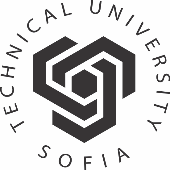 To:………………………………………………………………………………………………………………SUB: Staff mobility for training under Erasmus+ programWe are pleased to invite as Erasmus+ trainee       ………………………….from ………………………………………………….……………………………………..to accomplish a Staff mobility for Training at Technical University of Sofia, Faculty of …………………., Department of …………………………………    for the period, within …………………………………..The invitation is a consequence of the bilateral agreement for the academic year ………………… under Erasmus+ program.The expenses related to the visit in Bulgaria to be covered by ………………………………………… Erasmus+ grants.Yours faithfully,         University Erasmus coordinator:                                      (Prof. Tasho Tashev, PhD)Sofia, ……………….